проектАДМИНИСТРАЦИЯГОРОДСКОГО ПОСЕЛЕНИЯ ГОРОД КАЛАЧКАЛАЧЕЕВСКОГО МУНИЦИПАЛЬНОГО РАЙОНАВОРОНЕЖСКОЙ ОБЛАСТИП О С Т А Н О В Л Е Н И Е____________________г. КалачОб утверждении схем границ прилегающих территорий, расположенных в городском поселении город Калач, ул. ЛенинскаяВ соответствии с Федеральным законом от 06.10.2003 № 131-ФЗ «Об общих принципах организации местного самоуправления в Российской Федерации», Уставом городского поселения город Калач Калачеевского муниципального района Воронежской области, Правилами землепользования и застройки городского поселения город Калач Калачеевского муниципального района Воронежской области, утвержденными приказом департамента архитектуры и градостроительства Воронежской области от 10.11.2021 № 45-01-04/1222, администрация городского поселения город Калач Калачеевского муниципального района Воронежской областип о с т а н о в л я е т:Утвердить схемы границ прилегающих территорий, расположенных в городском поселении город Калач улица Ленинская, согласно приложениям 1, 2 к настоящему постановлению.2. Разместить настоящее постановление на официальном сайте администрации городского поселения город Калач Калачеевского муниципального района Воронежской области.3. Контроль за исполнением настоящего постановления оставляю за собой.Приложение 1Схема границ прилегающей территории городского поселения город Калач Калачеевского муниципального района Воронежской области(ул. Ленинская)Схема границ прилегающих территорий (текстовая часть)Приложение 2Схема границ прилегающей территории городского поселения город Калач Калачеевского муниципального района Воронежской области(ул. Ленинская)(графическая часть)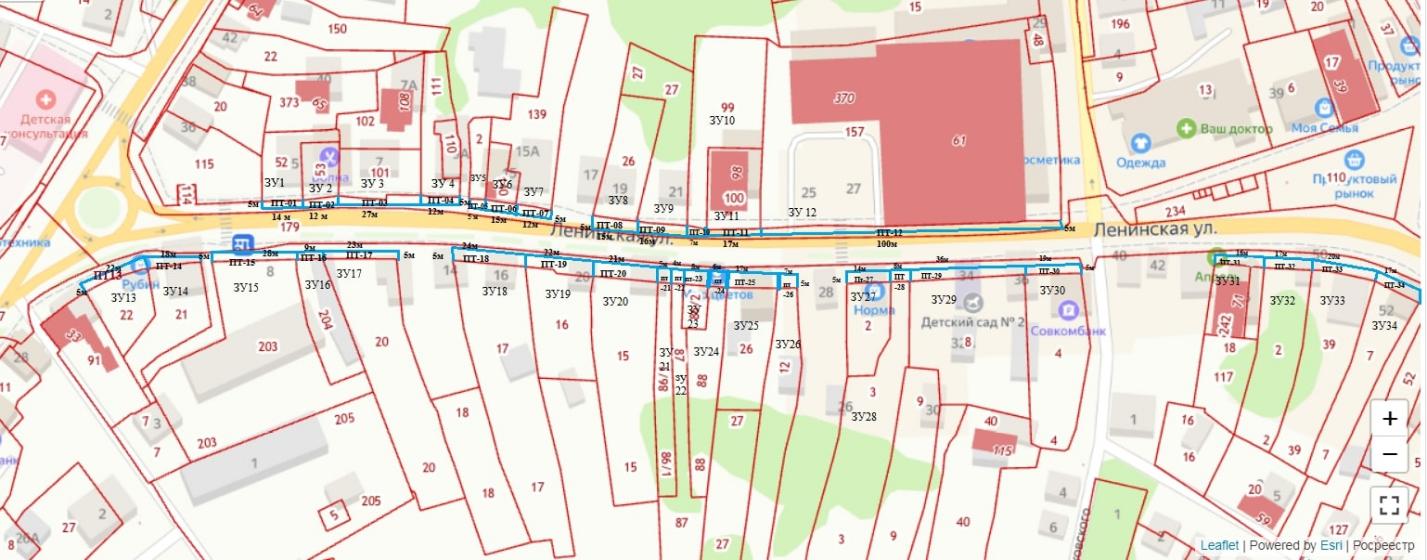 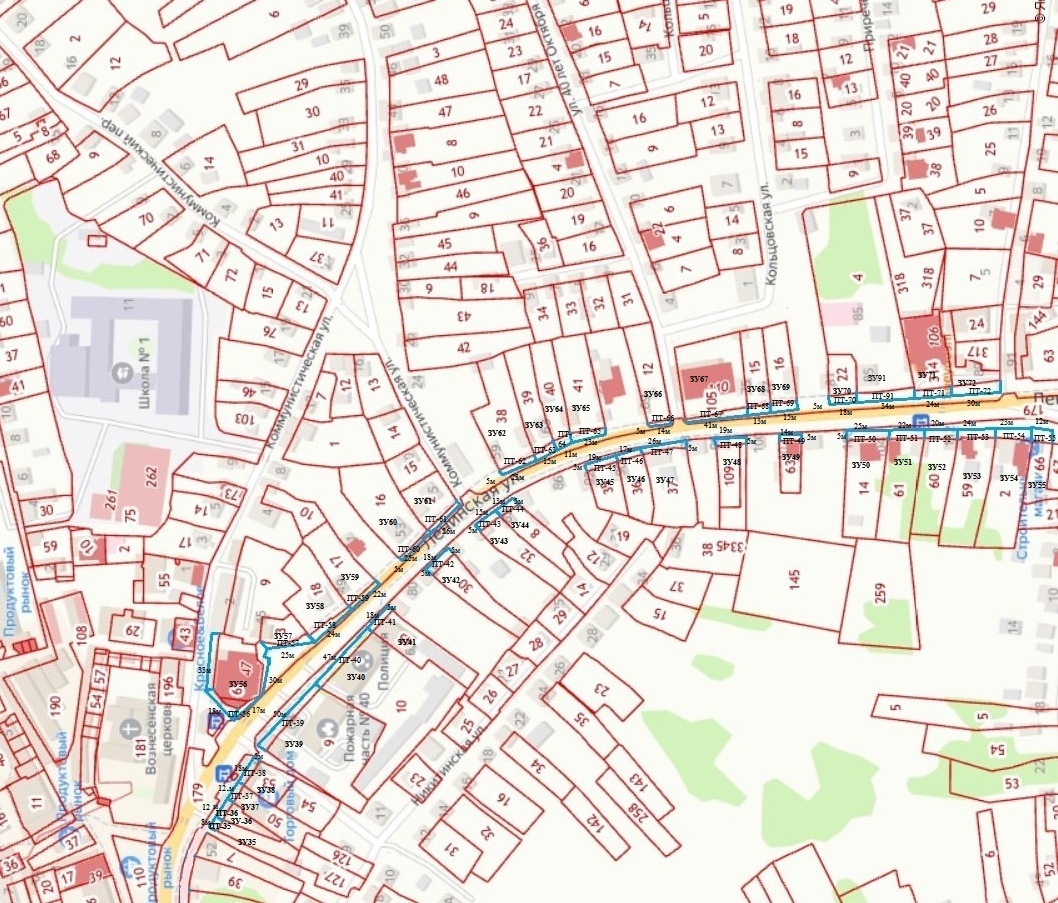 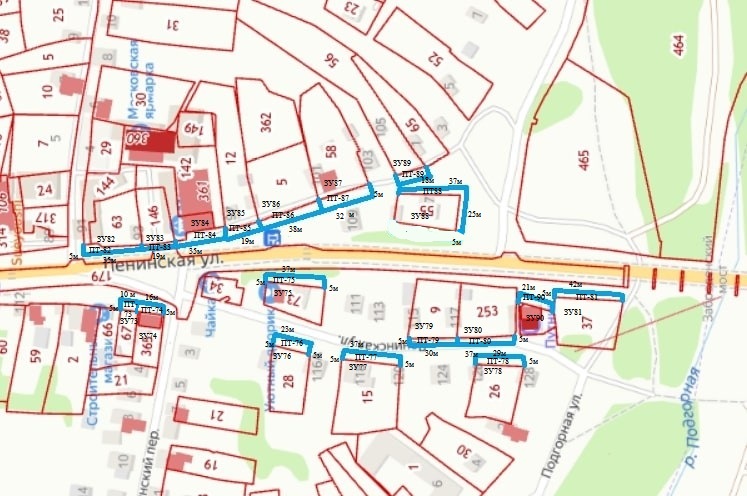 Глава администрации городского поселения город КалачД.Н. ДудецкийУсловный номер прилегающей территорииИдентификационное обозначение объекта, в отношении которого устанавливается прилегающая территорияАдрес здания, строения, сооружения, земельного участкаКадастровый номер Площадь прилегающей территории, кв.м.ПТ-01ЗУ-1Воронежская область, Калачеевский район, г. Калач, ул. Ленинская, 3 36:10:0100190:5270ПТ-02ЗУ-2Воронежская область, Калачеевский район, г. Калач, ул. Ленинская, 3а36:10:0100190:5360ПТ-03ЗУ-3Воронежская область, Калачеевский район, г. Калач, ул. Ленинская, 736:10:0100190:101135ПТ-04ЗУ-4Воронежская область, Калачеевский район, г. Калач, ул. Ленинская, 936:10:0100190:111110ПТ-05ЗУ-5Воронежская область, Калачеевский район, г. Калач, ул. Ленинская, 1336:10:0100190:225ПТ-06ЗУ-6Воронежская область, Калачеевский район, г. Калач, ул. Ленинская, 15а36:10:0100190:14075ПТ-07ЗУ-7Воронежская область, Калачеевский район, г. Калач, ул. Ленинская, 15а36:10:0100190:13960ПТ-08ЗУ-8Воронежская область, Калачеевский район, г. Калач, ул. Ленинская, 1936:10:0100190:2675ПТ-09ЗУ-9Воронежская область, Калачеевский район, г. Калач, ул. Ленинская, 2136:10:0100190:2780ПТ-10ЗУ-10Воронежская область, Калачеевский район, г. Калач, ул. Ленинская, 23а 36:10:0100190:9935ПТ-11ЗУ-11Воронежская область, Калачеевский район, г. Калач, ул. Ленинская, 2336:10:0100190:10085ПТ-12ЗУ-12Воронежская область, Калачеевский район, г. Калач, ул. Ленинская, 2936:10:0100190:157500ПТ-13ЗУ-13Воронежская область, Калачеевский район, г. Калач, ул. Ленинская, 236:10:0100209:22110ПТ-14ЗУ-14Воронежская область, Калачеевский район, г. Калач, ул. Ленинская, 436:10:0100209:2190ПТ-15ЗУ-15Воронежская область, Калачеевский район, г. Калач, ул. Ленинская, 636:10:0100209:203140ПТ-16ЗУ-16Воронежская область, Калачеевский район, г. Калач, ул. Ленинская, 636:10:0100209:20445ПТ-17ЗУ-17Воронежская область, Калачеевский район, г. Калач, ул. Ленинская, 836:10:0100209:20115ПТ-18ЗУ-18Воронежская область, Калачеевский район, г. Калач, ул. Ленинская, 1436:10:0100209:17120ПТ-19ЗУ-19Воронежская область, Калачеевский район, г. Калач, ул. Ленинская, 1636:10:0100209:16110ПТ-20ЗУ-20Воронежская область, Калачеевский район, г. Калач, ул. Ленинская, 20 36:10:0100209:15105ПТ-21ЗУ-21Воронежская область, Калачеевский район, г. Калач, ул. Ленинская, 2236:10:0100209:8625ПТ-22ЗУ-22Воронежская область, Калачеевский район, г. Калач, ул. Ленинская, 22а36:10:0100209:8720ПТ-23ЗУ-23Воронежская область, Калачеевский район, г. Калач, ул. Ленинская, 2236:10:0100209:8640ПТ-24ЗУ-24Воронежская область, Калачеевский район, г. Калач, ул. Ленинская, 22б36:10:0100209:8830ПТ-25ЗУ-25Воронежская область, Калачеевский район, г. Калач, ул. Ленинская, 2436:10:0100209:2685ПТ-26ЗУ-26Воронежская область, Калачеевский район, г. Калач, ул. Ленинская, 2636:10:0100209:1235ПТ-27ЗУ-27Воронежская область, Калачеевский район, г. Калач, ул. Ленинская, 3236:10:0100209:270ПТ-28ЗУ-28Воронежская область, Калачеевский район, г. Калач, ул. Ленинская, 32а36:10:0100209:340ПТ-29ЗУ-29Воронежская область, Калачеевский район, г. Калач, ул. Ленинская, 3636:10:0100209:8180ПТ-30ЗУ-30Воронежская область, Калачеевский район, г. Калач, ул. Ленинская, 3836:10:0100209:495ПТ-31ЗУ-31Воронежская область, Калачеевский район, г. Калач, ул. Ленинская, 4436:10:0100208:24180ПТ-32ЗУ-32Воронежская область, Калачеевский район, г. Калач, ул. Ленинская, 4636:10:0100208:285ПТ-33ЗУ-33Воронежская область, Калачеевский район, г. Калач, ул. Ленинская, 4836:10:0100208:39100ПТ-34ЗУ-34Воронежская область, Калачеевский район, г. Калач, ул. Ленинская, 5036:10:0100208:785ПТ-35ЗУ-35Воронежская область, Калачеевский район, г. Калач, ул. Ленинская, 52/136:10:0100208:5240ПТ-36ЗУ-36Воронежская область, Калачеевский район, г. Калач, ул. Ленинская, 52/136:10:0100208:5160ПТ-37ЗУ-37Воронежская область, Калачеевский район, г. Калач, ул. Ленинская,50/2 36:10:0100208:5060ПТ-38ЗУ-38Воронежская область, Калачеевский район, г. Калач, ул. Ленинская, 5436:10:0100208:5390ПТ-39ЗУ-39Воронежская область, Калачеевский район, г. Калач, ул. Ленинская, 5636:10:0100208:9250ПТ-40ЗУ-40Воронежская область, Калачеевский район, г. Калач, ул. Ленинская, 62а36:10:0100208:10235ПТ-41ЗУ-41Воронежская область, Калачеевский район, г. Калач, ул. Ленинская, 6236:10:0100208:4590ПТ-42ЗУ-42Воронежская область, Калачеевский район, г. Калач, ул. Ленинская, 7436:10:0100208:3090ПТ-43ЗУ-43Воронежская область, Калачеевский район, г. Калач, ул. Ленинская, 8036:10:0100208:3275ПТ-44ЗУ-44Воронежская область, Калачеевский район, г. Калач, ул. Ленинская, 8236:10:0100208:865ПТ-45ЗУ-45Воронежская область, Калачеевский район, г. Калач, ул. Ленинская, 92а36:10:0100208:3595ПТ-46ЗУ-46Воронежская область, Калачеевский район, г. Калач, ул. Ленинская, 9036:10:0100208:3685ПТ-47ЗУ-47Воронежская область, Калачеевский район, г. Калач, ул. Ленинская, 9236:10:0100208:37130ПТ-48ЗУ-48Воронежская область, Калачеевский район, г. Калач, ул. Ленинская, 9636:10:0100208:10995ПТ-49ЗУ-49Воронежская область, Калачеевский район, г. Калач, ул. Ленинская, 98а36:10:0100208:6370ПТ-50ЗУ-50Воронежская область, Калачеевский район, г. Калач, ул. Ленинская, 10236:10:0100208:14125ПТ-51ЗУ-51Воронежская область, Калачеевский район, г. Калач, ул. Ленинская, 10436:10:0100208:61110ПТ-52ЗУ-52Воронежская область, Калачеевский район, г. Калач, ул. Ленинская, 10636:10:0100208:60100ПТ-53ЗУ-53Воронежская область, Калачеевский район, г. Калач, ул. Ленинская, 10836:10:0100208:59120ПТ-54ЗУ-54Воронежская область, Калачеевский район, г. Калач, ул. Ленинская, 11036:10:0100208:2115ПТ-55ЗУ-55Воронежская область, Калачеевский район, г. Калач, ул. Ленинская, 11236:10:0100208:6660ПТ-56ЗУ-56Воронежская область, Калачеевский район, г. Калач, ул. Ленинская, 45а36:10:0100194:6490ПТ-57ЗУ-57Воронежская область, Калачеевский район, г. Калач, ул. Ленинская, 4536:10:0100194:3125ПТ-58ЗУ-58Воронежская область, Калачеевский район, г. Калач, ул. Ленинская, 4736:10:0100194:18120ПТ-59ЗУ-59Воронежская область, Калачеевский район, г. Калач, ул. Ленинская, 4936:10:0100194:17110ПТ-60ЗУ-60Воронежская область, Калачеевский район, г. Калач, ул. Ленинская, 5336:10:0100194:16125ПТ-61ЗУ-61Воронежская область, Калачеевский район, г. Калач, ул. Ленинская, 5536:10:0100194:280ПТ-62ЗУ-62Воронежская область, Калачеевский район, г. Калач, ул. Ленинская, 5936:10:0100203:38115ПТ-63ЗУ-63Воронежская область, Калачеевский район, г. Калач, ул. Ленинская, 6136:10:0100203:3975ПТ-64ЗУ-64Воронежская область, Калачеевский район, г. Калач, ул. Ленинская, 6336:10:0100203:4055ПТ-65ЗУ-65Воронежская область, Калачеевский район, г. Калач, ул. Ленинская, 6536:10:0100203:41115ПТ-66ЗУ-66Воронежская область, Калачеевский район, г. Калач, ул. Ленинская, 6936:10:0100203:1270ПТ-67ЗУ-67Воронежская область, Калачеевский район, г. Калач, ул. Ленинская, 71,7336:10:0100203:110205ПТ-68ЗУ-68Воронежская область, Калачеевский район, г. Калач, ул. Ленинская, 7536:10:0100203:1565ПТ-69ЗУ-69Воронежская область, Калачеевский район, г. Калач, ул. Ленинская, 7736:10:0100203:1675ПТ-70ЗУ-70Воронежская область, Калачеевский район, г. Калач, ул. Ленинская, 8136:10:0100203:2290ПТ-71ЗУ-71Воронежская область, Калачеевский район, г. Калач, ул. Ленинская, 8736:10:0100203:314120ПТ-72ЗУ-72Воронежская область, Калачеевский район, г. Калач, ул. Ленинская, 8936:10:0100203:320150ПТ-73ЗУ-73Воронежская область, Калачеевский район, г. Калач, ул. Ленинская, 11236:10:0100207:6750ПТ-74ЗУ-74Воронежская область, Калачеевский район, г. Калач, пер. Ленинский, 236:10:0100207:36580ПТ-75ЗУ-75Воронежская область, Калачеевский район, г. Калач, ул. Ленинская, 111а36:10:0100205:73185ПТ-76ЗУ-76Воронежская область, Калачеевский район, г. Калач, ул. Ленинская, 11636:10:0100205:28115ПТ-77ЗУ-77Воронежская область, Калачеевский район, г. Калач, ул. Ленинская, 12036:10:0100205:15185ПТ-78ЗУ-78Воронежская область, Калачеевский район, г. Калач, ул. Ленинская, 12636:10:0100205:26145ПТ-79ЗУ-79Воронежская область, Калачеевский район, г. Калач, ул. Ленинская, 11536:10:0100205:9150ПТ-80ЗУ-80Воронежская область, Калачеевский район, г. Калач, ул. Ленинская, 11736:10:0100205:253185ПТ-81ЗУ-81Воронежская область, Калачеевский район, г. Калач, ул. Ленинская 36:10:0100205:37210ПТ-82ЗУ-82Воронежская область, Калачеевский район, г. Калач, ул. Ленинская,91 36:10:0100204:63175ПТ-83ЗУ-83Воронежская область, Калачеевский район, г. Калач, ул. Ленинская, 36:10:0100204:14695ПТ-84ЗУ-84Воронежская область, Калачеевский район, г. Калач, ул. Ленинская, 9536:10:0100204:142175ПТ-85ЗУ-85Воронежская область, Калачеевский район, г. Калач, ул. Ленинская, 9736:10:0100204:1295ПТ-86ЗУ-86Воронежская область, Калачеевский район, г. Калач, ул. Ленинская, 9936:10:0100204:5190ПТ-87ЗУ-87Воронежская область, Калачеевский район, г. Калач, ул. Ленинская, 10136:10:0100204:58160ПТ-88ЗУ-88Воронежская область, Калачеевский район, г. Калач, ул. Ленинская, 10736:10:0100204:55310ПТ-89ЗУ-89Воронежская область, Калачеевский район, г. Калач, ул. Ленинская, 10536:10:0100204:10590ПТ-90ЗУ-90Воронежская область, Калачеевский район, г. Калач, ул. Ленинская, 119а36:10:0100205:78105ПТ-91ЗУ-91Воронежская область, Калачеевский район, г. Калач, ул. Ленинская, 8536:10:0100203:4170